Φύλλο εργασίας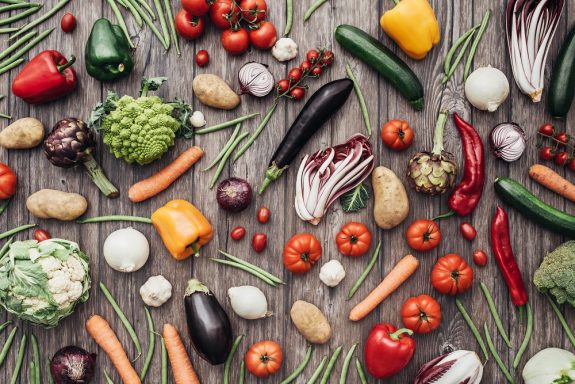 Στο παρακάτω πίνακα να γράψεις το σωστό χρώμα, την εποχή και τον μήνα που τρώμε τα λαχανικά που βρίσκονται στην αριστερή στήλη.ΛαχανικάΧρώμαΕποχικότηταΜήναςΠαντζάριΑρακάςΚαρότοΣέλινοΚρεμμύδιΠιπεριάΑγγούριΛάχανοΠιπεριά ΚόκκινηΜπρόκολοΜπάμιεςΚουνουπίδιΜελιτζάναΚολοκυθάκιαΝτομάταΦασολάκια ΠράσαΡαπανάκιαΣπανάκιΛαχανάκια Βρυξελλών